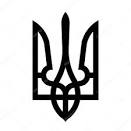 ОПОРНИЙ  ЗАКЛАД  ОСВІТИ«БИШІВСЬКИЙ АКАДЕМІЧНИЙ ЛІЦЕЙ»БИШІВСЬКОЇ СІЛЬСЬКОЇ РАДИ ФАСТІВСЬКОГО РАЙОНУ КИЇВСЬКОЇ ОБЛАСТІ(ОЗО «БИШІВСЬКИЙ АКАДЕМІЧНИЙ ЛІЦЕЙ»)ВУЛ.ЗАХИСНИКІВ УКРАЇНИ, 6  СЕЛО БИШІВ ФАСТІВСЬКОГО РАЙОНУ КИЇВСЬКОЇ ОБЛАСТІ 08072тел. (045 78 ) 2-11-96      bushivschool@ukr.net Витяг з Протоколу № 11від  22 березня 2024 рокус. Бишівзасідання педагогічної радиГолова педагогічної ради:   Смужевич В.І.  Секретар:  Наєнко Н.В. Присутні:   334 учителів   Порядок деннийВибір та замовлення підручників  для учнів 11 класу закладів загальної середньої освіти на 2024/2025 навчальний  рік(доповідачі т.в.о. директора   Смужевич В.І.,   вчителі-предметники, бібліотекар Обухівська Н.П.)І. Слухали:Про вибір та замовлення  підручників   для учнів 11 класу закладів загальної середньої освіти на 2024/2025 навчальний  рікСмужевич В.І.,  т.в.о. директора, яка інформувала педагогічний колектив про те, що на виконання до Порядку проведення конкурсного відбору підручників (крім електронних) та посібників для здобувачів повної загальної середньої освіти і педагогічних працівників, затвердженого наказом Міністерства освіти і науки України від 21 вересня 2021 року № 1001 (зі змінами), зареєстрованим у Міністерстві юстиції України 11 листопада 2021 року за № 1483/37105 (далі – Порядок), на виконання наказів Міністерства освіти і науки України від 02 жовтня 2023 року № 1185 «Про проведення конкурсного відбору підручників (крім електронних) для здобувачів повної загальної середньої освіти і педагогічних працівників у 2023-2024 роках (11 клас)» (зі змінами, внесеними наказом Міністерства освіти і науки України від 22 січня 2024 року № 72), від 05 лютого 2024 року № 123 «Про організацію повторного видання підручників для 11 класу закладів загальної середньої освіти» та з метою організації прозорого вибору закладами освіти підручників для 11 класу, що можуть видаватися за кошти державного бюджетуЗ  11.03.2024 по 21.03.2024року року вчителі ознайомлювалися з електронними версіями оригінал-макетів   посібників на веб-сайті ІМЗО за наданим посиланням.Заслухавши та обговоривши  питання про вибір та замовлення  підручників    для учнів 11 класу закладів загальної середньої освіти  на 2024/2025 навчальний  рік, педагогічна рада Ухвалила:Схвалити  підручники для 11 класу в кількості  53  примірників для учнів та  2 примірників для вчителя    «Англійська мова (11-й рік навчання, рівень стандарту)» підручник для 11 класу закладу загальної середньої освіти ( авт.. Карпюк О.Д.)«Біологія і екологія (рівень стандарту)» підручник для 11 класу закладу загальної середньої освіти ( авт.. Соболь В.І.)«Географія (рівень стандарту)» підручник для 11 класу закладу загальної середньої освіти ( авт.. Гільберг Т.Г., Савчук І.Г.,Совенко В.В.) « Математика ( алгебра і початки аналізу та геометрія, рівень стандарту)» підручник для 11 класу закладу загальної середньої освіти ( авт. Мерзляк А.Г., Номіровський Д.А.,  Полонський В.Б., Якір М. С.)« Українська література (рівень стандарту)» підручник для 11 класу закладу загальної середньої освіти ( авт..Авраменко О.М.)«Українська мова (рівень стандарту)» підручник для 11 класу закладу загальної середньої освіти ( авт..Заболотний О.В., Заболотний В.В.)«Фізика (рівень стандарту)» підручник для 11 класу закладу загальної середньої освіти (авт.. Бар’яхтар В.Г., Довгий С.О.,Божинова Ф.Я.,   Кірюхіна О.О. за ред.. Бар’яхтара В.Г., Довгого С.О.) «Хімія (рівень стандарту)» підручник для 11 класу закладу загальної середньої освіти ( авт..  Попель П.П., Крикля Л.С.) « Зарубіжна література (рівень стандарту)»  підручник для 11 класу закладу загальної середньої освіти ( авт.. Міляновська Н.Р., Міляновський Е.С.)Передати результати вибору проектів підручників з кожної назви підручника в паперовому та електронному вигляді до відділу освіти                                                                  22  до   28     березня  2024 року          Оприлюднити результати вибору проектів підручників з кожної назви на сайті школи                                                                                                  	08  квітня 2024 рокуВчителі-предметники ознайомлені:                   Артем АНДРІЙКО                                       Світлана МЕДВЕДЧУК 	Валентина АНДРІЙКО                                Наталія НАЄНКО	Валентина АНДРІЙКО                                Людмила ОБУХІВСЬКА	Павло АНДРІЙКО                                        Наталія ОБУХІВСЬКА                                                         	Ольга БОРОДЧУК                                        Яна САВЧЕНКО                 Людмила МУЗИЧЕНКО                               Валентина СМУЖЕВИЧ                 Наталія КИРИЛЕНКО                                   Сергій ШЕСТАК                                                                      Оксана КУЗЬМЕНКО                                                                                                                                                                           Голова  педагогічної ради                        Валентина  СМУЖЕВИЧ   Секретар                                               Наталія НАЄНКО               